Name of Journal: World Journal of Clinical CasesManuscript NO: 89275Manuscript Type: CASE REPORTIntestinal malrotation complicated with gastric cancer: A case reportJia XH et al. Intestinal malrotation with cancerXiang-Hao Jia, Shuai Kong, Xin-Xin Gao, Bi-Cong Cong, Chun-Ning ZhengXiang-Hao Jia, School of Clinical Medicine, Weifang Medical University, Weifang 261053, Shandong Province, ChinaShuai Kong, Xin-Xin Gao, Bi-Cong Cong, Chun-Ning Zheng, Department of Gastrointestinal Surgery, Provincial Hospital Affiliated to Shandong First Medical University, Jinan 250000, Shandong Province, ChinaAuthor contributions: Jia XH drafted, reviewed, and revised the manuscript; Zheng CN was the primary physician during the patient’s hospital stay; Kong S, Gao XX, and Cong BC provided the images; and all authors have read and approved the final manuscript.Corresponding author: Chun-Ning Zheng, MD, PhD, Professor, Department of Gastrointestinal Surgery, Provincial Hospital Affiliated to Shandong First Medical University, No. 324 Jingwuweiqi Road, Huaiyin District, Jinan 250000, Shandong Province, China. yinzx123@163.comReceived: October 31, 2023Revised: November 22, 2023Accepted: December 15, 2023Published online: January 6, 2024AbstractBACKGROUNDIntestinal malrotation is a congenital defect of embryonic development caused by various teratogenic factors. In this condition, the intestinal tube, along with the superior mesenteric artery serving as the axis for the counterclockwise movement, is incomplete or abnormally rotated due to incomplete attachment of the mesentery and abnormal intestinal tube position. Such a case is usually asymptomatic and thus difficult to detect. Therefore, similar variant malformations are only found during an operation required for other abdominal diseases.CASE SUMMARYAn elderly male patient was admitted to the hospital due to gastric cancer. An abdominal computed tomography (CT) scan with contrast revealed that the ascending and descending colon were parallel on the right side of the abdominal cavity, while the sigmoid colon extended into the right iliac fossa, allowing the diagnosis of congenital midgut malrotation. Following thorough preoperative preparation, the patient underwent laparoscopic radical gastrectomy to treat his gastric cancer. Intraoperatively, an exploration of the abdominal cavity uncovered the absence of the transverse colon. The distal colon at the hepatic flexure, along with the ascending colon, extended into the right iliac fossa, where it continued as the sigmoid colon. As planned, the laparoscopic radical gastrectomy was performed, and the patient was discharged from the hospital 7 d after the surgery.CONCLUSIONAsymptomatic intestinal malrotation is best detected by CT, requiring no treatment but possibly interfering with the treatment of other diseases.Key Words: Intestinal malrotation; Congenital malformation; Gastric cancer; Abdominal computed tomography; Laparoscopic surgery; Case report©The Author(s) 2024. Published by Baishideng Publishing Group Inc. All rights reserved.Citation: Jia XH, Kong S, Gao XX, Cong BC, Zheng CN. Intestinal malrotation complicated with gastric cancer: A case report. World J Clin Cases 2024; 12(1): 210-216URL: https://www.wjgnet.com/2307-8960/full/v12/i1/210.htmDOI: https://dx.doi.org/10.12998/wjcc.v12.i1.210Core Tip: Intestinal malrotation is a congenital defect that often goes unnoticed, lacks clinical symptoms, and can complicate the management of other abdominal conditions. Surgeons must recognize the potential presence of intestinal malrotation to adjust their approach effectively during abdominal surgery.INTRODUCTIONIntestinal malrotation is a malformation of the digestive tract resulting from the abnormal counterclockwise rotation of the midgut around the axis of the superior mesenteric artery during embryonic development. Genetic factors, intrauterine developmental abnormalities, and adverse environmental conditions may disrupt the normal rotation of the midgut. This results in positional variations of the intestinal tube and abnormalities in mesenteric attachment[1]. Previous studies on intestinal malrotation typically described cases where the jejunum and ileum are located on the right side of the abdominal cavity while the colon is on the left side. This paper presents a case characterized by the absence of the transverse colon, the presence of the right-sided descending and sigmoid colon, and the coexistence of a malignant tumor in the gastric antrum. Such a combination is exceedingly rare in the context of intestinal rotation cases.CASE PRESENTATIONChief complaintsA 70-year-old male patient, who was diagnosed with gastric cancer 4 d ago, was admitted to the hospital with a chief complaint of epigastric pain for 3 mo.History of present illnessThe patient presented with abdominal pain, requiring gastroscopy. The pathology revealed adenocarcinoma in the gastric antrum, prompting the patient to seek surgical intervention at the hospital.History of past illnessThe patient underwent urolithotomy > 60 years ago.Personal and family historyHe has no family history of related diseases or any other hereditary conditions.Physical examinationThe abdomen appeared flat without tenderness, rebound pain, or muscle tension. The tympanic sound was heard on percussion, and there were no signs of displaced fluid or turbidity. Bowel sounds were observed at a rate of 3-5 beats per minute.Laboratory examinationsAll laboratory tests were within normal limits.Imaging examinationsAbdominal computed tomography (CT) with contrast showed gastric antrum cancer and perigastric lymph node metastasis. As shown in Figure 1, the distal colon at the hepatic flexure was accompanied by the ascending colon in the right iliac fossa and continued as the sigmoid colon. The jejuno-ileum was located mainly on the left side of the abdomen. The superior mesenteric artery originated from the abdominal aorta at the level of the first lumbar vertebra (Figure 2A), supplying most of the jejunoileum on the left and the terminal ileum, the ascending colon, and part of the descending colon on the right. The abdominal aorta branched into the inferior mesenteric artery inferiorly to the right at the level of the second lumbar vertebra to supply a portion of the descending colon, the sigmoid colon, and a portion of the rectum (Figure 2B).Regarding the venous course, the splenic vein joined the superior mesenteric vein in the portal vein from the left at the level of the first lumbar vertebra (Figure 2C). The inferior mesenteric vein joined the superior mesenteric vein on the right side at the level of the third and fourth lumbar vertebrae (Figure 2D and E). As a result of mesenteric malrotation, the position of superior and inferior mesenteric vessels was altered (Figure 2F and G).FINAL DIAGNOSISThe patient was thus diagnosed with a malignant tumor of the gastric sinus and intestinal malrotation.TREATMENTAs shown in Figure 3, laparoscopic radical gastrectomy was performed as planned without addressing the issue of intestinal malrotation.OUTCOME AND FOLLOW-UPThe patient was discharged after seven days of postoperative hospitalization with satisfactory recovery.DISCUSSIONIntestinal malrotation is a congenital defect of embryonic development. Normally, from the 6th wk of embryonic development, the midgut loop rotates 90° counterclockwise on the axis of the superior mesenteric artery, turning the structures from a sagittal to a horizontal position. In the 10th wk, the intestinal collaterals return to the abdominal cavity from the umbilical cavity and continue to rotate counterclockwise by 180°, with the cephalic branch shifting to the left and the caudal branch shifting to the right, positioning the jejunum and ileum in the middle of the abdominal cavity. The cecum protrudes initially under the liver and then descends to the right iliac fossa as the ascending colon forms. The caudal segment of the descending colon moves to the midline to form the sigmoid colon. Abnormalities in any of the above-mentioned processes can lead to the malposition of the bowel and mesenteric vessels[2].In this case, only the ascending colon had normal alignment. The transverse colon was absent, the distal and ascending colon traveled to the right iliac fossa and continued as the sigmoid colon. Hence, the entire colon was located on the right side of the abdominal cavity, which might be caused by the return of the head branch of the mesenteric collaterals to the abdominal cavity in the 10th wk of embryonic development. Thus, the posterior bowel was not pushed to the left side but instead was pushed to the right side to form a right-sided descending and sigmoid colon. The rotation of the ascending colon formed by the caudal branch of the midgut was basically normal; therefore, the ascending and descending colon converged directly in the hepatic flexure, and the transverse colon was absent, an extremely rare case not reported in the literature.Intestinal malrotation can manifest at any age, with abdominal pain and vomiting being the most prevalent clinical symptoms, occurring in approximately 50% of patients during initial presentation[3]. In infants and children, symptoms tend to be more severe in the early stages, facilitating prompt diagnosis and treatment. Conversely, adults may experience mild or no clinical symptoms in the initial stages, making timely diagnosis challenging. As a result, malrotation in adults is frequently incidentally discovered during surgery for other medical conditions[4].Diagnosing intestinal malrotation can be accomplished through various methods, including imaging of the entire digestive tract with barium, barium enema of the colon, abdominal CT, and mesenteric angiography. Among these methods, abdominal CT offers certain advantages. It not only reveals the distribution of the intestinal tract and the perfusion of the intestinal wall in multiple planes and dimensions but also allows for an assessment of the anatomy, such as the proximity of the intestinal tract and its mesentery to neighboring organs. Some studies suggested that abdominal CT is the preferred diagnostic method for suspected intestinal malrotation in adults[5,6]. Specifically, the presence of the whirl-like pattern and the transposition of the superior mesenteric artery and vein on abdominal CT indicate intestinal malrotation[7].Xiong et al[8] classified intestinal malrotation into ten categories based on positional variations of three common anatomical landmarks (duodenum, jejunum, and cecum) observed on CT images. However, the current case did not align with any of these established categories. The Ladd procedure is the established treatment for symptomatic patients with midgut malrotation. It can be performed either through open or laparoscopic surgery and is beneficial for the majority of patients[9]. However, the necessity of surgical treatment for asymptomatic patients remains controversial. Choi et al[10] conducted a review studying 177 patients over 35 years, suggesting that asymptomatic patients face a low risk of adverse events and do not require specific treatment. In contrast, some scholars argue that all patients diagnosed with intestinal malrotation should undergo surgical treatment, irrespective of whether they have symptoms[11].CONCLUSIONThe patient in this case was admitted to the hospital due to gastric cancer. Both preoperative CT and intraoperative inspection identified congenital intestinal malrotation. As the patient’s colonic deformity remained asymptomatic, laparoscopic radical gastrectomy was performed as planned. However, the absence of the transverse colon and gastrocolic ligament presented challenges during the operation, particularly in the dissection of the greater curvature of the stomach and the identification and ligation of the gastroepiploic vessels. In summary, asymptomatic intestinal malrotation does not require clinical intervention. However, its associated anatomical variations can impact other surgical procedures. Therefore, conducting preoperative CT scan and other relevant examinations to identify these variations in advance is crucial for ensuring a successful surgical outcome.REFERENCES1 Haak BW, Bodewitz ST, Kuijper CF, de Widt-Levert LM. Intestinal malrotation and volvulus in adult life. Int J Surg Case Rep 2014; 5: 259-261 [PMID: 24709622 DOI: 10.1016/j.ijscr.2014.02.013]2 Grand RJ, Watkins JB, Tortu FM. Development of the Human Gastrointestinal Tract: A Review. Gastroenterology 1976; 70: 790-810 [DOI: 10.1016/S0016-5085(76)80277-6]3 Nehra D, Goldstein AM. Intestinal malrotation: varied clinical presentation from infancy through adulthood. Surgery 2011; 149: 386-393 [PMID: 20719352 DOI: 10.1016/j.surg.2010.07.004]4 Anand U, Kumar R, Priyadarshi RN, Kumar B, Kumar S, Singh VP. Comparative study of intestinal malrotation in infant, children, and adult in a tertiary care center in India. Indian J Gastroenterol 2018; 37: 545-549 [PMID: 30535747 DOI: 10.1007/s12664-018-0914-1]5 Durkin ET, Lund DP, Shaaban AF, Schurr MJ, Weber SM. Age-related differences in diagnosis and morbidity of intestinal malrotation. J Am Coll Surg 2008; 206: 658-663 [PMID: 18387471 DOI: 10.1016/j.jamcollsurg.2007.11.020]6 Kotobi H, Tan V, Lefèvre J, Duramé F, Audry G, Parc Y. Total midgut volvulus in adults with intestinal malrotation. Report of eleven patients. J Visc Surg 2017; 154: 175-183 [PMID: 27888039 DOI: 10.1016/j.jviscsurg.2016.06.010]7 Neville JJ, Sharma E, Al-Muzrakchi A, Sheth H. Congenital intestinal malrotation presenting in octogenarians: a report of two cases. Ann R Coll Surg Engl 2020; 102: e12-e14 [PMID: 31859525 DOI: 10.1308/rcsann.2019.0169]8 Xiong Z, Shen Y, Morelli JN, Li Z, Hu X, Hu D. CT facilitates improved diagnosis of adult intestinal malrotation: a 7-year retrospective study based on 332 cases. Insights Imaging 2021; 12: 58 [PMID: 33929625 DOI: 10.1186/s13244-021-00999-3]9 Fu T, Tong WD, He YJ, Wen YY, Luo DL, Liu BH. Surgical management of intestinal malrotation in adults. World J Surg 2007; 31: 1797-1803 [PMID: 17457643 DOI: 10.1007/s00268-007-9018-2]10 Choi M, Borenstein SH, Hornberger L, Langer JC. Heterotaxia syndrome: the role of screening for intestinal rotation abnormalities. Arch Dis Child 2005; 90: 813-815 [PMID: 15890694 DOI: 10.1136/adc.2004.067504]11 Cheikhelard A, De Lagausie P, Garel C, Maintenant J, Vuillard E, Blot P, Aigrain Y. Situs inversus and bowel malrotation: contribution of prenatal diagnosis and laparoscopy. J Pediatr Surg 2000; 35: 1217-1219 [PMID: 10945697 DOI: 10.1053/jpsu.2000.8730]FootnotesInformed consent statement: All study participants, or their legal guardian, provided informed written consent prior to study enrollment.Conflict-of-interest statement: All the authors report no relevant conflicts of interest for this article.CARE Checklist (2016) statement: The authors have read the CARE Checklist (2016), and the manuscript was prepared and revised according to the CARE Checklist (2016).Open-Access: This article is an open-access article that was selected by an in-house editor and fully peer-reviewed by external reviewers. It is distributed in accordance with the Creative Commons Attribution NonCommercial (CC BY-NC 4.0) license, which permits others to distribute, remix, adapt, build upon this work non-commercially, and license their derivative works on different terms, provided the original work is properly cited and the use is non-commercial. See: https://creativecommons.org/Licenses/by-nc/4.0/Provenance and peer review: Unsolicited article; Externally peer reviewed.Peer-review model: Single blindPeer-review started: October 31, 2023First decision: November 9, 2023Article in press: December 15, 2023Specialty type: Medicine, research and experimentalCountry/Territory of origin: ChinaPeer-review report’s scientific quality classificationGrade A (Excellent): 0Grade B (Very good): 0Grade C (Good): C, CGrade D (Fair): 0Grade E (Poor): 0P-Reviewer: Kotelevets SM, Russia; Yang H, China S-Editor: Wang JJ L-Editor: A P-Editor: Zhao SFigure Legends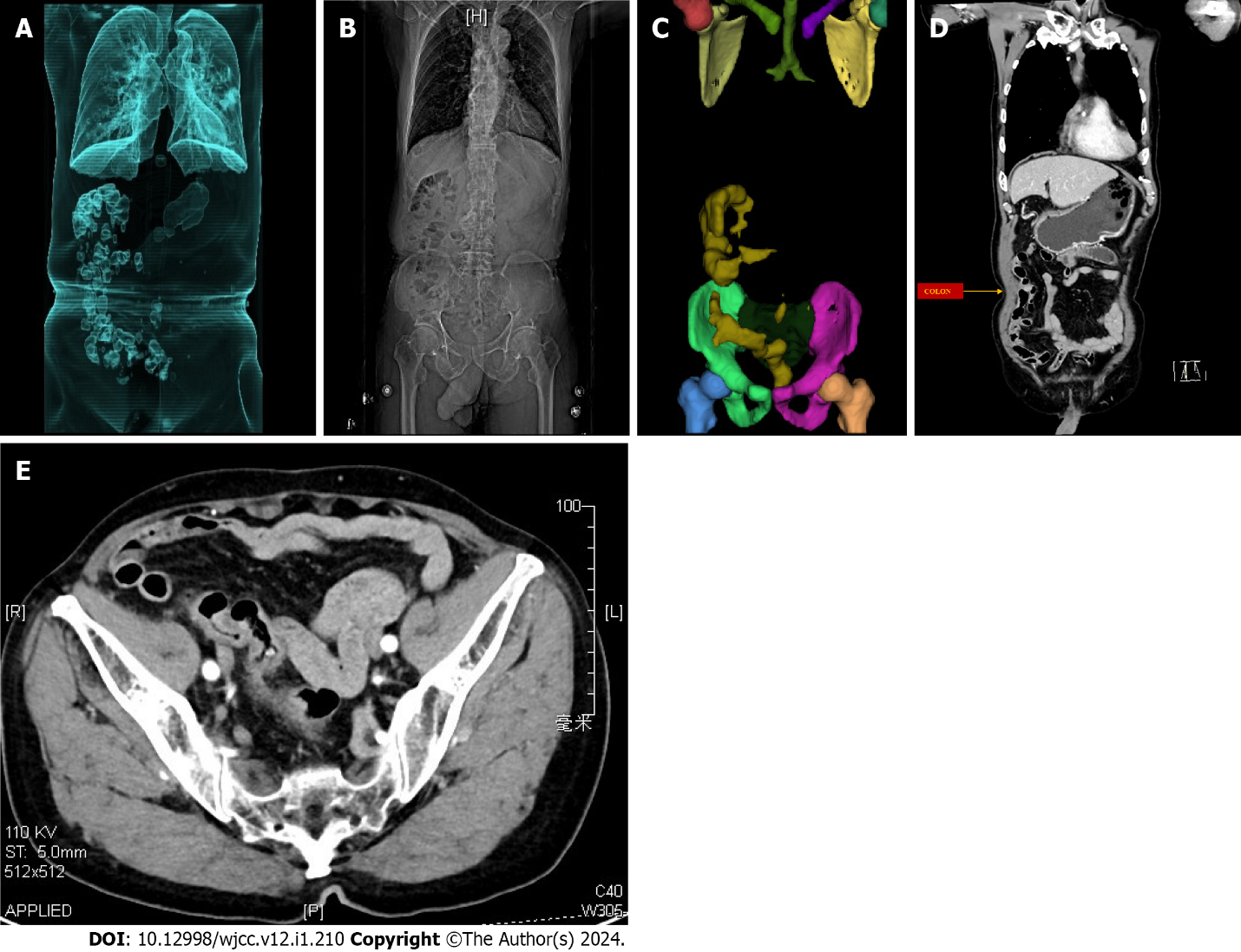 Figure 1 Imaging of the abdomen. A: 3D image acquired using RadiAnt DICOM VIEWER showing that the entire colon is on the right side of the abdomen; B: Digital radiography image showed the entire colon on the right side of the abdominal cavity; C: 3D image acquired using 3D Slicer image computing platform showing that the entire colon was on the right side of the abdomen; D: Coronal reconstruction of the computed tomography (CT) images showed the entire colon on the right side of the abdominal cavity; E: Transverse reconstruction of the CT images showed that the sigmoid colon was in the right iliac fossa.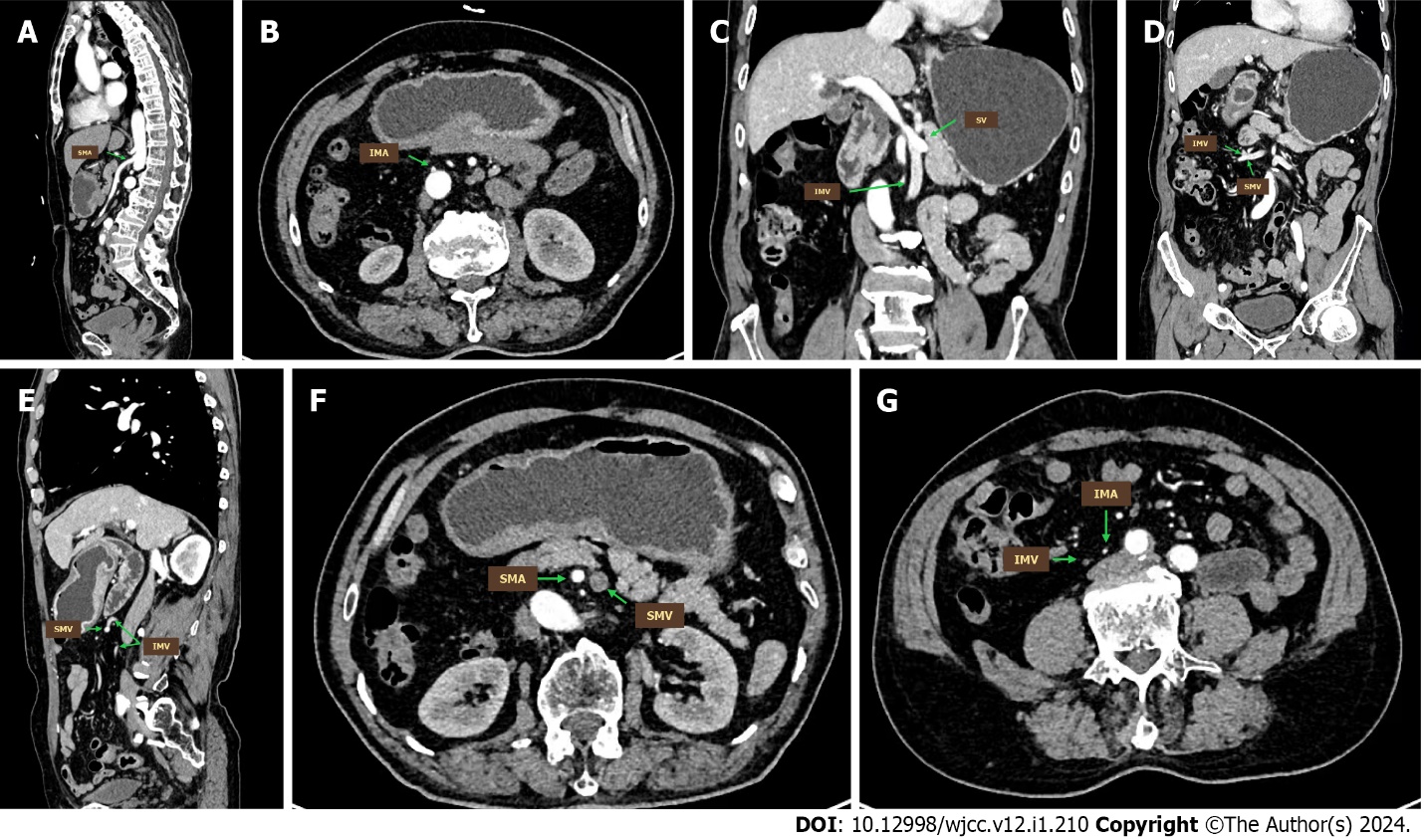 Figure 2 Reconstruction images of the abdomen. A: Sagittal reconstruction of the computed tomography (CT) images showed the superior mesenteric artery (SMA) emanated from the abdominal aorta; B: Transverse reconstruction of the CT images showed the inferior mesenteric artery (IMA) originating from the abdominal aorta; C: Coronal reconstruction of the CT images showed the splenic vein joining the superior mesenteric vein (SMV), forming the portal vein; D: Coronal reconstruction of the CT images showed the inferior mesenteric vein (IMV) joining the SMV on the right side of the abdominal aorta; E: Coronal reconstruction of the CT images showed the IMV converging into the SMV as a result of mesentery malrotation; F: Transverse reconstruction of the CT images showed the SMA on the right to the SMV; G: Transverse reconstruction of the CT images showed the IMA and IMV running alongside the right side of the common iliac artery. SMA: Superior mesenteric artery; IMA: Inferior mesenteric artery; SV: Splenic vein; SMV: Superior mesenteric vein; IMV: Inferior mesenteric vein.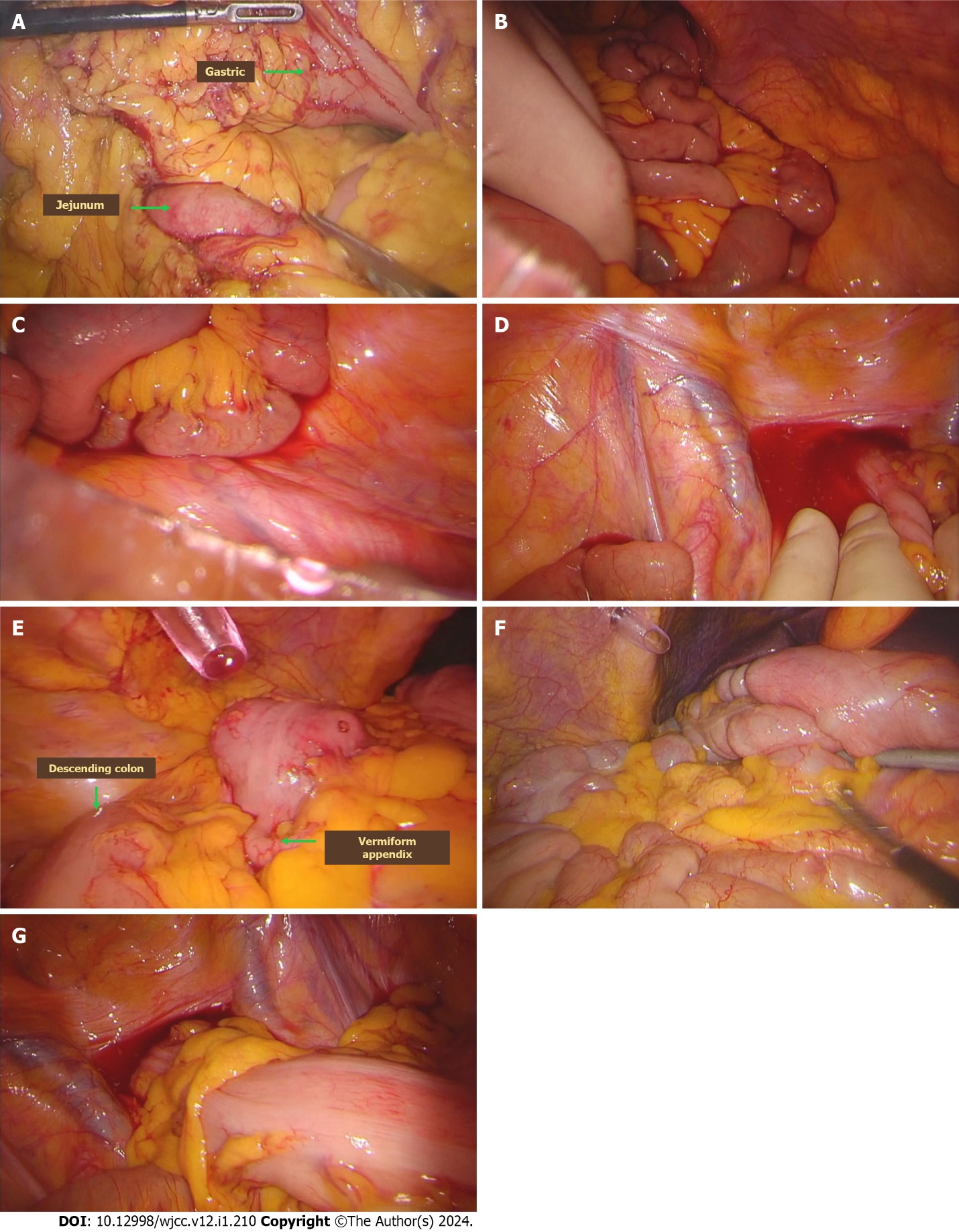 Figure 3 Laparoscopy findings during surgery. A: Laparoscopy revealed the absence of the gastrocolic ligament and transverse colon; B: Laparoscopy revealed that the left paracolic groove did not contain the colon; C: Laparoscopy revealed that the sigmoid colon was absent in the left iliac fossa; D: Laparoscopy revealed that the sigmoid colon was absent in the left iliac fossa; E: Laparoscopy revealed that both ascending and descending colon were on the right side of the abdomen; F: Laparoscopy revealed that the colon underwent a 180° rotation below the liver and descended behind the ascending colon; G: Laparoscopy revealed that the sigmoid colon was in the right iliac fossa.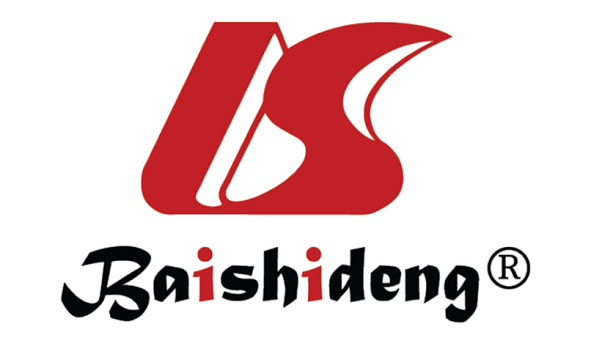 Published by Baishideng Publishing Group Inc7041 Koll Center Parkway, Suite 160, Pleasanton, CA 94566, USATelephone: +1-925-3991568E-mail: bpgoffice@wjgnet.comHelp Desk: https://www.f6publishing.com/helpdeskhttps://www.wjgnet.com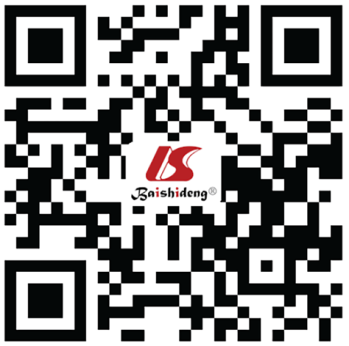 © 2024 Baishideng Publishing Group Inc. All rights reserved.